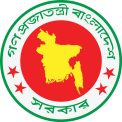 miKvwi Kg©Pvixi PvKzwi msµvšÍ Z_¨vw`( Kg©Pvix KZ…©K c~ibxq)       2.0 e¨w³MZ, cvwievwiK I e¨vsK G¨vKvD›U msµvšÍ Z_¨vw` [Personal, Family and Bank Account Related Information]        2.1 e¨w³MZ Z_¨vw` [Personal Information]   2.2 cvwievwiK  Z_¨vw` [Family Information]      2.2.1 ¯^vgx/¯¿x  m¤úwK©Z Z_¨vw` (Particulars of Spouse)  2.2.2 mšÍvb m¤úwK©Z Z_¨vw` (Particulars of Children)  2.2.3 cÖwZeÜx mšÍvb m¤úwK©Z Z_¨vw` (hw` _v‡K) [Particulars of Disabled Child (if any)]      2.3  e¨vsK msµvšÍ Z_¨vw`  [Bank Related Information]e¨vsK wnmv‡e mivmwi A_© †cÖi‡Yi Z_¨ GmGgGm  Gi gva¨‡g Rvbv‡bvi Rb¨ †gvevBj †dvb b¤^i cÖ‡qvRb|                                                                                                                                                         c„ôv: 1/4 3.0  PvKwi m¤úwK©Z Z_¨vw`  [Information Related to Service]        3.1  eZ©gvb Ae¯’v  [Present Position]    3.2  cÖ_g †hvM`vb  [First Joining] 3.3  c‡`vbœwZ/D”PZi †¯‹‡ji Z_¨vw`  [Information On Promotion/Higher Scale]      3.4  miKvwi Avevmb msµvšÍ Z_¨vw` (Information Related to Government Accommodation) 4.0  ‡eZb fvZvw` I KZ©b m¤úwK©Z Z_¨vw`  [Information On Pay-Allowances and Deductions] 4.1  eZ©gvb g~j ‡eZb I fvZvw` [Basic Pay and Allowances at Present]       4.2  KZ©bmg~n (Deductions)                                                                                                                                                                                                      c„ôv: 2/4      5.0  mvavib fwel¨ Znwej Ges Gi AwMÖg msµvšÍ Z_¨vw` (Information Related to GPF and It’s Advance)       5.1  mvavib fwel¨ Znwej (GPF)       5.2 wRwcGd bwgwb msµvšÍ Z_¨vw` [ Information Related to GPF Nominee]      5.3  Pjgvb wRwcGd AwMÖg (Current GPF Advance)       6.0  eZ©gvb  FY msµvšÍ Z_¨vw`  (Current Lone Related Information)   7.0  M„nxZ AwR©Z QzwU/wj‡qb m¤úwK©Z Z_¨vw`  (Information  Related to Earn Leave / Lien Availed)    7.1  Aby‡gvw`Z QzwU (Authorized Leave)QzwUi aib (†hgb:AwR©Z,cÖm~wZ,Aa¨qb) Ges QzwUi D‡Ïk¨ (†hgb:n‡¾ Mgb,ewnt evsjv‡`k Mgb,kÖvwšÍ we‡bv`b) D‡jøL Ki‡Z n‡e|     7.2  wj‡qb (Lien) wj‡qbKvjxb ‡cbkb Kw›UªweDkb, wjf m¨vjvwi Kw›UªweDkb BZ¨vw` eve` A_© Rgv cÖ`v‡bi Z_¨ A_¨©vr Pvjvb b¤^i,ZvwiL I UvKvi cwigvb c„_Kfv‡e D‡jøL Ki‡Z n‡e|8.0  k„•Ljvg~jK e¨e¯’v (hw` _v‡K) [Disciplinary Action (if any)]`‡Ûi cÖK…wZ (‡hgb:jNy`Û/¸iæ`Û) Ges `‡Ûi aib (†hgb: wZi®‹vi , eva¨Zvg~jK Aemi) D‡jøL Ki‡Z n‡e| 9.0  PvKzixRxwei AeZ©gv‡b †cbkb cÖvwßi DËivwaKvix g‡bvbqb [Nominee for pension in absence of the Employee]                                                                                                         wkÿ‡Ki ¯^vÿi I mxj     1.0 cÖv_wgK Z_¨vw` (Primary Information)     1.0 cÖv_wgK Z_¨vw` (Primary Information)Kg©Pvixi bvg (evsjv) [Name of  Employee (Bangla)]c`ex (Rank)RvZxq cwiPqcÎ b¤^i (National  ID Number)Rb¥ZvwiL (Date of Birth)miKvwi PvKzwi‡Z cÖ‡e‡ki aiY(Type of entry in government service )( cÖ‡hvR¨wU‡Z wUK w`b)      ¯’vqx c‡`i wecix‡Z mivmwi wb‡qvM       †emiKvwi wkÿv cÖwZôvb n‡Z RvZxqKiYK…Z        †emiKvwi/AvavmiKvwi cÖwZôvb n‡Z miKvwi c‡` AvZœxK…Z             Dbœqb cÖKí n‡Z ivR¯^ Lv‡Z ¯’vbvšÍwiZwj½ (Gender)       cyiæl(Male)              gwnjv (Female)                       Ab¨vb¨ (Others)wcZvi  bvg (Bs‡iwR) [Father’s  Name (English)]gvZvi  bvg (Bs‡iwR) [Mather’s  Name (English)]ag© (Religion)    Bmjvg          wn›`y                  †eŠ×                  wLª÷vb                Ab¨vb¨    (Islam)         (Hindu)            (Buddhist)         (Christian)         (Others)ˆeevwnK Ae¯’v (Marital Status)     weevwnZ         AweevwnZ           weaev                 wecZœxK              Ab¨vb¨  (Married)     (Unmarried)        (Widow)           (Widower)        (Others)†gvevBj †dvb b¤^i (Mobile Phone Number)   B-‡gBj wVKvbv (hw` _v‡K) [e-Mail Address (if any)]B-wUAvBGb b¤^i (hw` _v‡K) [e-TIN Number (if any)]RvZxq cwiPqcÎ b¤^i(National  ID  Number)Rb¥ ZvwiL(Date of Birth)bvg (evsjv)[Name (Bangla)]cwiwPwZ aib(Type of Registration)Rb¥ wbeÜb/RvZxq cwiPqcÎ b¤^i(Birth Registration/NID Number) Rb¥ZvwiL(Date of Birth)m¤úK©(Relation)bvg (evsjv)Name (Bangla)bvg (Bs‡iwR)Name (English)     Birth Registration         NID1.     Birth Registration         NID2.     Birth Registration         NID3.cÖwZeÜx mšÍv‡bi cwiwPwZ b¤^i(Identification Number of Disabled Child)Rb¥ZvwiL(Date of Birth)wj½(Gender)bvg (evsjv)Name (Bangla)1.2.e¨vsK wnmv‡ei bvg (Bs‡iwR) [Bank Account Name (English)]wnmve b¤^i (Account Number)e¨vsK wnmv‡ei aib (Bank Account Type)         mÂqx (Savings)                                              PjwZ (Current)e¨vs‡Ki bvg (Bank Name)kvLvi bvg (Branch Name)e¨vsK ivDwUs b¤^i (Bank Routing Number)eZ©gvb c` (Present Post)eZ©gvb c‡` †hvM`v‡bi ZvwiL (Joining Date at Present Position)eZ©gvb †MÖW (Present Grade)eZ©gvb †¯‹j (Present Scale)eZ©gvb †kÖwY (Present Class)      3q †kÖwYi Kg©Pvix                                    4_© †kÖwYi Kg©Pvix    (Class Three Employee)                        (Class Four Employee)   cÖ_g †hvM`v‡bi Kg©¯’j ( Awdm/gš¿bvjq/wefvM) [Working Place at First Joining(Office/Ministry/Division)]cÖ_g †hvM`v‡bi Zvwi‡L †MÖW I †¯‹j (Grade & Scale at First Joining)miKvwi PvKzwii †ÿ‡Î(In case of Government Service )c~e©eZ©x PvKzwii †ÿ‡Î(AvZœxK…Z/RvZxqKiYK…Z/¯’vbvšÍwiZ)In case of Previous Job(Assimilated/Nationalized/Transferred)ZvwiLt                 †MÖWtZvwiLt                         †MÖWt‡¯‹jt‡¯‹jtaib(Type)cÖvwßi ZvwiL(Date of Getting)‡eZb †MÖW(Pay Grade)‡eZb †¯‹j(Pay Scale)g~j‡eZb(Basic Pay) aiYeiv× cÖvwßi ZvwiL`Lj ey‡S cvIqvi ZvwiLevmv Qvovi ZvwiL(Avevmb Awat QvocÎ Abyhvqx)wba©vwiZ fvovi †ÿ‡Î cÖ`Ë fvovi cwigvY3111201-g~j †eZb (Kg©Pvix) [3111201 – Basic Pay (Employee)]3111301-`vwqZ¡ fvZv (3111301 – Charge allowance)3111302-hvZvqvZ fvZv (3111302 – Conveyance allowance)3111306-wkÿv fvZv  (3111306 – Education allowance)3111310-evwo fvov fvZv (3111310 – House rent allowance) 3111311-wPwKrmv fvZv  ( 3111311 – Medical allowance )3111314-wUwdb fvZv  (3111314 – Tiffin allowance )3111316- †avjvB fvZv (3111316 – Washing allowance)1111102(1111102--e¨w³ KZ…©K †`q AwMÖg AvqKiAdvance Income Tax Payable by Individuals)1422404-cvwb I cqtwb¯‹vkb e¨e¯’v PvR© (1422404 – Water & Sewerage Charge)1423204-miKvwi hvbevnb e¨envi wd  (1423204 – Fee for using government vehicle)1441204-‡cŠiKi  (1441204 – Municipal Tax)8172401-wZZvm M¨vm wej (8172401 – Titas Gas Bill) 8172402-evLivev` M¨vm wej (8172402 – Bakhrabad gas bill )8172403-Rvjvjvev` M¨vm wej (8172403 – Jalalabad gas bill )8172404-KY©dzjx M¨vm wej (8172404– Karnafuli gas bill)8172405-cwðg AÂj M¨vm wej (8172405- West zone gas bill) fwel¨ Znwe‡ji cÖK…wZ (Nature of  Provident Fund)      Bbwµ‡g›U/my`mn (Increment/ With Interest)     Bbwµ‡g›U/my` e¨wZZ (Increment/ Without Interest) wnmve b¤^i (Account Number)fwjqg b¤^i (Volume Number)me©‡kl c„ôv b¤^i (Laser Page Number)eZ©gvb gvwmK Puv`v KZ©‡bi cwigvb (Monthly Amount Deducted as Subscription at Present)g‡bvbxZ e¨w³i cwiwPwZ b¤^i[Identification Number of Nominee (Birth Registration/NID)]Rb¥ ZvwiL(Date of Birth)m¤úK©(Relation)bvg ( evsjv)Name( Bangla)g‡bvbxZ Ask ( kZKiv nv‡i)Designated Part(in Percentage)1.2.3.4.weeib(Description)1g AwMÖg(1st Advance)2q AwMÖg(1st Advance)3q AwMÖg(1st Advance)4_© AwMÖg(1st Advance)gÄywi b¤^i(Sanction Number)gÄywii ZvwiL(Sanction Date)gÄywiK…Z A‡_©i cwigvb(Sanction Amount)‡gvU wKw¯Íi msL¨v(Total Number of Installment) wKw¯Í cwi‡kva ïiæi ZvwiL(Installment Starting Date) cwi‡kvwaZ wKw¯Íi msL¨v (Number of Installments Paid)my‡`i †gvU cwigvb(Total Interest Amount)mgš^qK…Z A‡_©i cwigvb(Adjusted Amount)my‡`i wKw¯Íi msL¨v(Number of Interest Installment )cwi‡kvwaZ my‡`i wKw¯Íi msL¨v (Number of Interest Installment Paid)weeib(Description)M„nwbg©vb FY(House Building Loan)Kw¤úDUvi FY(Computer  Loan)‡gvUi mvB‡Kj FY(Motor Cycle Loan)‡gvUi Kvi FY(Motor Car Loan)evB mvB‡Kj FY(Bye Cycle Loan)gÄywi b¤^i (Sanction Number)gÄywii ZvwiL(Sanction Date)gÄywiK…Z A‡_©i cwigvb(Sanction Amount)AcP‡qi cwigvb(Depreciation Amount)‡gvU wKw¯Íi msL¨v(Total Number of Installment) wKw¯Í cwi‡kva ïiæi ZvwiL(Installment Starting Date) cwi‡kvwaZ wKw¯Íi msL¨v (Number of Installments Paid)c„ôv: 3/4my‡`i †gvU cwigvb(Total Interest Amount)mgš^qK…Z A‡_©i cwigvb(Adjusted Amount)my‡`i wKw¯Íi msL¨v(Number of Interest Installment )cwi‡kvwaZ my‡`i wKw¯Íi msL¨v (Number of Interest Installment   Paid)QzwUi aib*(Type of Leave)‡eZb cÖK…wZ[(Nature of Pay)(c~b© ‡eZb/Aa© †eZb/webv †eZb)(Full Pay/Half Pay/Without Pay)]QzwUi D‡Ïk¨*(Reason for Leave)gÄywi Av‡`kb¤^i(SanctionNumber)gÄywi Av‡`‡kiZvwiL(SanctionDate)QzwUi †fv‡Mi mgqKvj(Period of Leave Availed)QzwUi †fv‡Mi mgqKvj(Period of Leave Availed)‡gvU †fvMK…Z QzwU(Total Leave Availed)[w`b (Days)]QzwUi aib*(Type of Leave)‡eZb cÖK…wZ[(Nature of Pay)(c~b© ‡eZb/Aa© †eZb/webv †eZb)(Full Pay/Half Pay/Without Pay)]QzwUi D‡Ïk¨*(Reason for Leave)gÄywi Av‡`kb¤^i(SanctionNumber)gÄywi Av‡`‡kiZvwiL(SanctionDate)ïiæi ZvwiL(Starting Date)mgvwßi ZvwiL(Finishing Date)‡gvU †fvMK…Z QzwU(Total Leave Availed)[w`b (Days)]wj‡qbKvjxb cÖwZôvb(Organisation During Lien)gÄywi Av‡`kb¤^i(SanctionNumber)gÄywi Av‡`‡kiZvwiL(SanctionDate)mgqKvj( Time Period)mgqKvj( Time Period)‡gvU mgqKvj(Total  Period)wjf m¨vjvwi Kw›UªweDkb(gvwmK nvi)(Leave  Salary  Contribution)(Monthly Rate)wj‡qbKvjxb cÖwZôvb(Organisation During Lien)gÄywi Av‡`kb¤^i(SanctionNumber)gÄywi Av‡`‡kiZvwiL(SanctionDate)ïiæi ZvwiL(Starting Date)mgvwßi ZvwiL(Finishing Date)‡gvU mgqKvj(Total  Period)wjf m¨vjvwi Kw›UªweDkb(gvwmK nvi)(Leave  Salary  Contribution)(Monthly Rate)`‡Ûi cÖK…wZ(Nature of Penalty)`‡Ûi aib  (Type of Penalty)Av‡`k b¤^i (OrderNumber)Av‡`‡kiZvwiL(Order Date)mgqKvj( Time Period)mgqKvj( Time Period)kvw¯Íi Av‡`‡ki Av‡jv‡Kcybtwba©vwiZ †eZb (Readjusted Salary on Basis of Diciplinary Action TakengšÍe¨(Comment) `‡Ûi cÖK…wZ(Nature of Penalty)`‡Ûi aib  (Type of Penalty)Av‡`k b¤^i (OrderNumber)Av‡`‡kiZvwiL(Order Date)ïiæi ZvwiL(Starting Date)mgvwßi ZvwiL(Finishing Date)kvw¯Íi Av‡`‡ki Av‡jv‡Kcybtwba©vwiZ †eZb (Readjusted Salary on Basis of Diciplinary Action TakengšÍe¨(Comment) g‡bvbxZ e¨w³i cwiwPwZ b¤^i[Identification Number of Nominee (Birth Registration/NID)]Rb¥  ZvwiL(Date of Birth)m¤úK©(Relation)bvg ( evsjv )Name(Bangla)ˆeevwnK Ae¯’vMarital Status cÖwZewÜ Ae¯’vDisabilityg‡bvbxZ Ask(kZKiv nv‡i)Designated Part(in Percentage)1.2.3.4.5.